Name: Company: Dear: Cover Dog returns for the 2018 COVER DOG Charlotte Contest.  We invite you to be our partner in celebrating the love of dogs while making a difference in the future of our homeless pet population. This years event will be held Saturday, September 22,2018 from 3:00-6:00 at Phillips Place (stage area) in South Park ,6700 Phillips Place Court , Charlotte,NC 28210The Project Halo and South Charlotte Dog Rescue serves the animals and people of Charlotte, NC and the surrounding counties. We are not a government-run organization. The Project Halo and South Charlotte Dog Rescue is a private 501(c)(3) non-profit. All donations are deductible to the fullest extent of the law.The Project Halo and South Charlotte Dog Rescue does not own or operate a shelter facility. Volunteers foster all animals in their homes until adopted.OUR MISSIONMany of our animals come from high-kill shelters and other rescue situations. We find that fostering gives us the opportunity to assess the animal's personality and needs. This allows us to best match them with the right adoptive family. Also, we are able to provide all care and medical needs for our animals. It enables the animal to develop a happy frame of mind before adoption. We have many wonderful animals looking for a forever home.To improve the quality of life of homeless animals through veterinary care, foster care, humane education, and spay/neuter programs. https://www.projecthalo.netThe winner of 2018 Cover Dog will be featured on the cover of  Devoted Dogs and their People“Thank you for considering this opportunity for your company to sponsor the 2018 COVER DOG Search.  Your sponsorship will make a difference in the lives of pets needing forever homes in the Charlotte area.For additional information, please visit the COVER DOG Search website at http://www.deborahbellandcompany.com/coverdogcharlotte or if you have any questions, contact Deborah directly at 704-560-2304 or coverdogwinner@gmail.com.Sincerely, 	Deborah Bell   Founder/Producer / Gina LaRosa Associate Producer / Bryan Paschal Marketing Associate2018 COVER DOG Search Charlotte - Sponsorship LevelsPhillips Place - $5,000Exclusive signature banner with company name/logo (no competing business of same nature)Logo on all promotional marketing materialsReserved “Front-Of-Stage” seating ( seats) Company recognition during event by EmceePresenter Cover Dog Charlotte 3 dog entries to competitionCustom fresh floral designs by Deborah Bell and Company ,December 2017 and March 20183 books DevotedDogs and their People”2 Dog stories in the bookSouth Park - $3,000Group signature banner with company name/logoLogo on all promotional marketing materials (vender and entry form)Reserved “Front-Of-Stage” seating (2 seats) Company recognition during event by Emcee. Presenter of 1st runner up  2 dog entries to competitionCustom fresh floral design by Deborah Bell and Company , October 20182 books Devoted Dogs and their People”Dog story in bookMyers Park - $2,000Group signature banner with company name/logoReserved “Front-Of-Stage” seating (2 seats) Company recognition during event by EmceePresenter of 2nd  and 3rd runner ups1 book “ Devoted Dogs and their People”Plaza Midwood- $1,500Name of company posted at eventPresenter of  4th runner upsReserved “Front-Of-Stage” seating (1 seat) 1 dog entry to competition1 bookNoda - $500Name of company posted at event Presenter of ribbons for top 10/ along with little ambassdor
 OUR MISSION ERADICATING animal abuse and homeless pets by sharing our mission and fundraising for surrounding counties t  throughout the North Carolina region.            .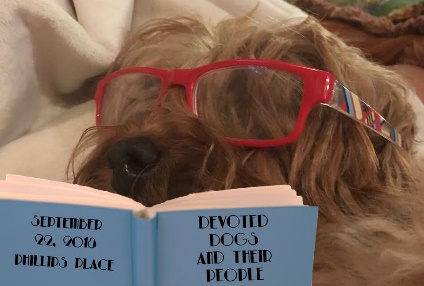 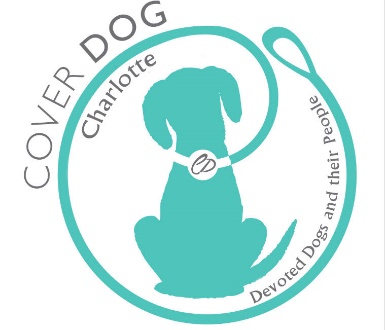 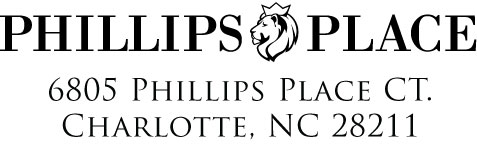 Announces our NEW2018 COVER DOG Search CharlotteAnnounces our NEW2018 COVER DOG Search CharlotteAnnounces our NEW2018 COVER DOG Search Charlotte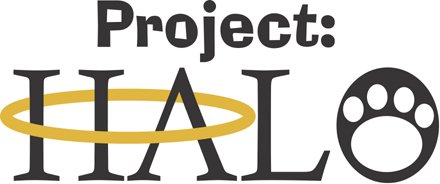 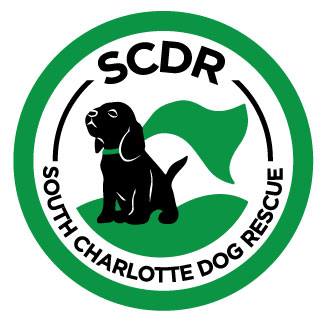 